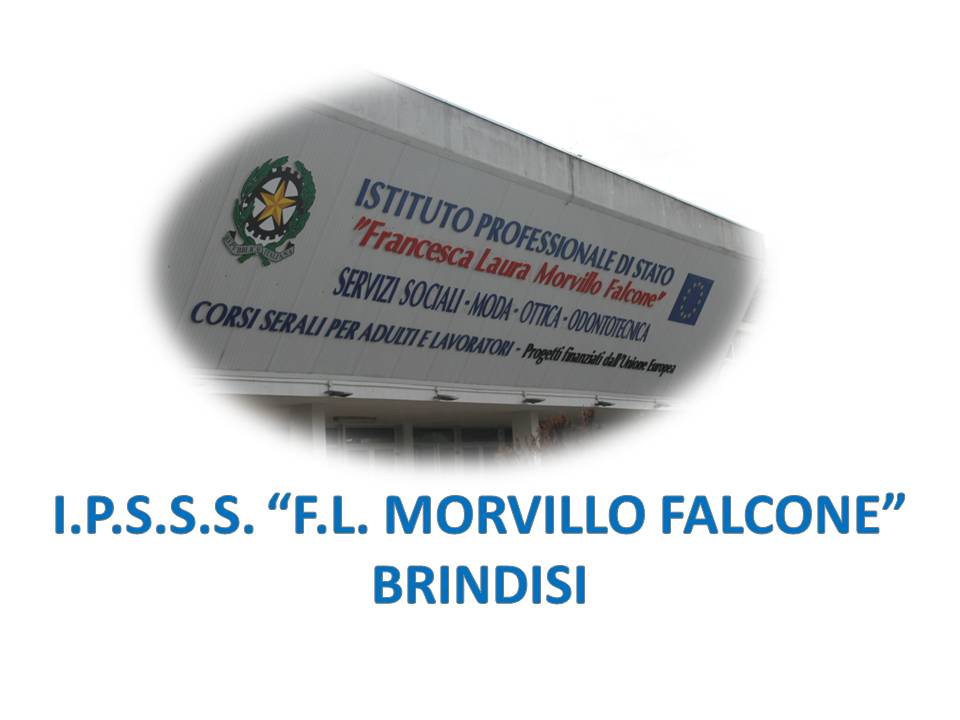 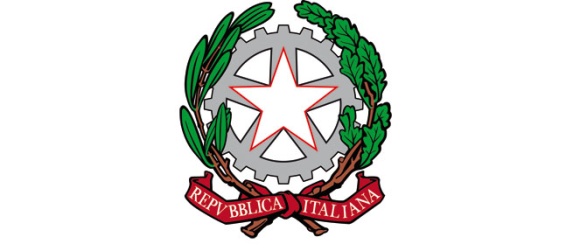 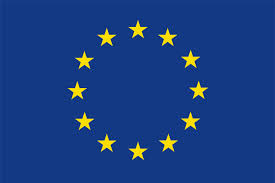 ISTITUTO PROFESSIONALE DI STATO PER I SERVIZI SOCIALI“Francesca Laura MORVILLO FALCONE”Via Galanti, 1 - Tel. 0831/513991brrf010008@istruzione.it – brrf010008@pec.istruzione.it  www.morvillofalconebrindisi.edu.it72100   B R I N D I S IMATERIA: INGLESE (ore settimanali: 2).CLASSE: 4BOTANNO SCOLASTICO: 2021/2022DOCENTE: ROBERTA DE VENTURALibro di testo:Basic English for OpticiansArgomenti:Patholoy: Visual disturbances and focusing impairment; Eye diseases;Eye specialists: Diffefrent types  of eye carebprofessionals: Ophthalmology, Optometry, Orthoptics, Optics;An eye specialist’s study;At the optometrist’s;Eyeglasses: Some historical hints; Benjamin Franklin; Lenses; Eyeglass materials; Frames.Contact lenses: Contact lenses; Breathable contact lenses; Coloured contact lenses; Patient instructions: how to insert and remove.Grammar: Comparatives and Superlatives.- Future tenses: Will/Be going to/ P. Continuous.- Present Perfect, duration form, If clauses, passive form, phrasal verbs.